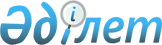 О внесении изменения в приказ исполняющего обязанности Министра экологии, геологии и природных ресурсов Республики Казахстан от 31 января 2020 года № 27 "Об утверждении Правил перевода рыбохозяйственных водоемов и (или) участков, закрепленных для ведения промыслового рыболовства, в рыбохозяйственные водоемы и (или) участки для ведения рыбоводства (аквакультуры)"Приказ Министра экологии, геологии и природных ресурсов Республики Казахстан от 31 мая 2022 года № 196. Зарегистрирован в Министерстве юстиции Республики Казахстан 4 июня 2022 года № 28370
      ПРИКАЗЫВАЮ:
      Внести в приказ исполняющего обязанности Министра экологии, геологии и природных ресурсов Республики Казахстан от 31 января 2020 года № 27 "Об утверждении Правил перевода рыбохозяйственных водоемов и (или) участков, закрепленных для ведения промыслового рыболовства, в рыбохозяйственные водоемы и (или) участки для ведения рыбоводства (аквакультуры)" (зарегистрирован в Реестре государственной регистрации нормативных правовых актов за № 19957) следующее изменение: 
      в Правилах перевода рыбохозяйственных водоемов и (или) участков, закрепленных для ведения промыслового рыболовства, в рыбохозяйственные водоемы и (или) участки для ведения рыбоводства (аквакультуры), утвержденных указанным приказом:
      в пункт 4 внесены изменения на государственном языке, текст на русском языке не изменяется;
      2. Комитету рыбного хозяйства Министерства экологии, геологии и природных ресурсов Республики Казахстан в установленном законодательством порядке обеспечить:
      1) государственную регистрацию настоящего приказа в Министерстве юстиции Республики Казахстан;
      2) размещение настоящего приказа на интернет-ресурсе Министерства экологии, геологии и природных ресурсов Республики Казахстан после его официального опубликования;
      3) в течение десяти рабочих дней после государственной регистрации настоящего приказа представление в Департамент юридической службы Министерства экологии, геологии и природных ресурсов Республики Казахстан сведений об исполнении мероприятий, предусмотренных подпунктами 1) и 2) настоящего пункта.
      3. Контроль за исполнением настоящего приказа возложить на курирующего вице-министра экологии, геологии и природных ресурсов Республики Казахстан.
      4. Настоящий приказ вводится в действие по истечении десяти календарных дней после дня его первого официального опубликования.
					© 2012. РГП на ПХВ «Институт законодательства и правовой информации Республики Казахстан» Министерства юстиции Республики Казахстан
				
      Министр экологии, геологиии природных ресурсовРеспублики Казахстан 

С. Брекешев
